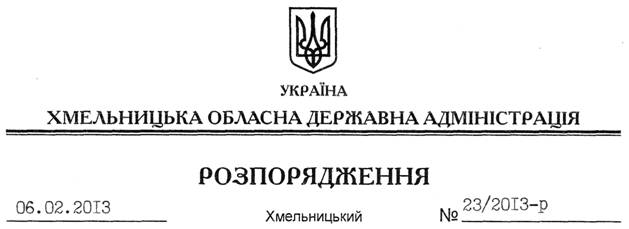 На підставі статті 6, пункту 9 статті 39 Закону України “Про місцеві державні адміністрації”, розпорядження голови облдержадміністрації від 23.01.2013 № 15/2013-р/к “Про відпустку голови обласної державної адміністрації В.Ядухи”:Внести зміни до розпорядження голови обласної державної адміністрації від 05.12.2011 № 455/2011-р “Про обласну міжвідомчу координаційно-методичну раду з правової освіти населення”, виклавши додаток 1 до нього у новій редакції (додається).Перший заступникголови адміністрації								    В.ГаврішкоПро внесення змін до розпорядження голови обласної державної адміністрації від 05.12.2011 № 455/2011-р